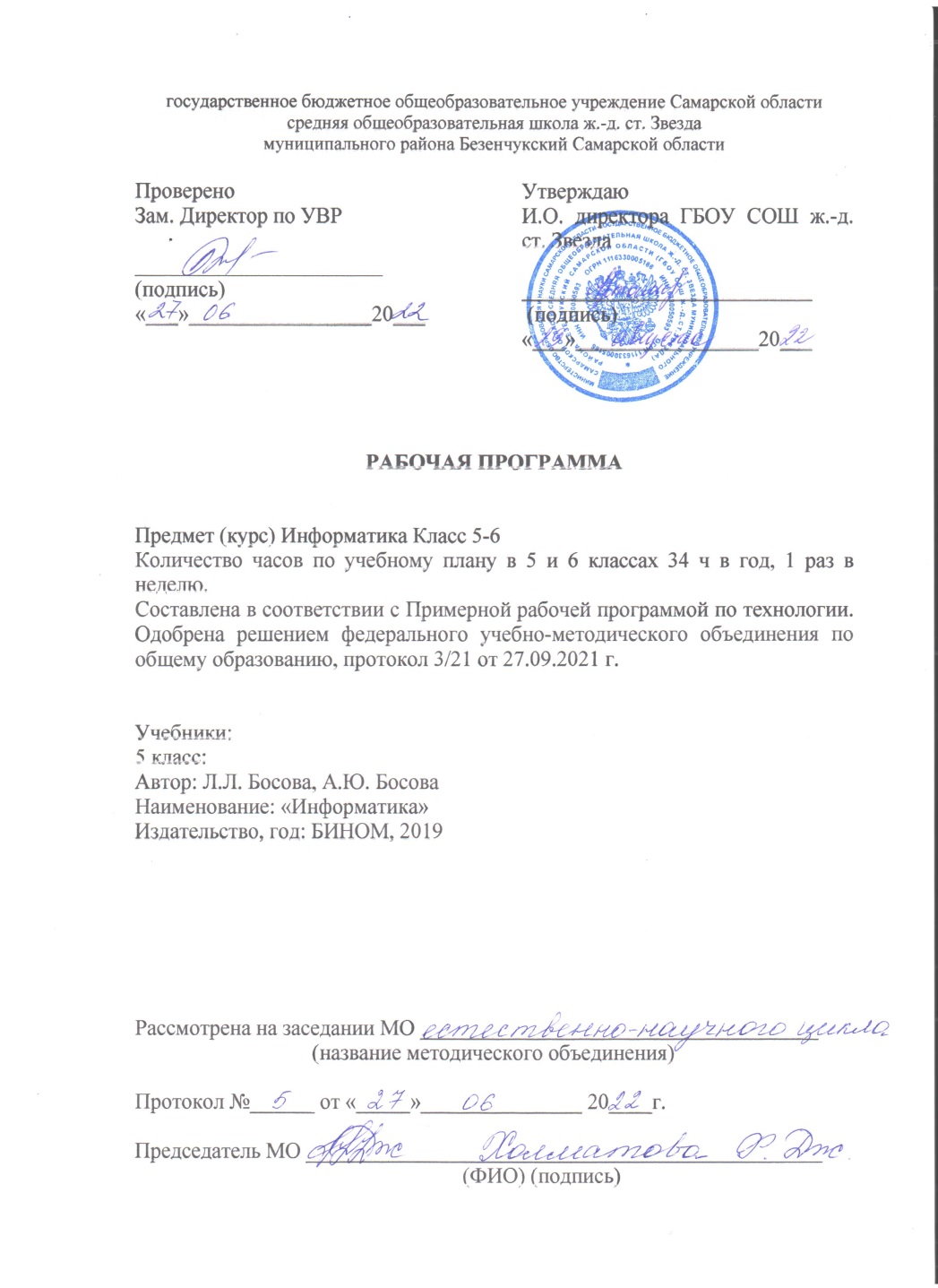 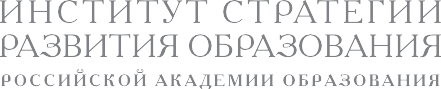 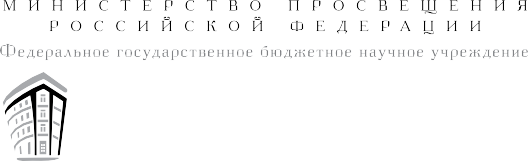 ОДОБРЕНА РЕШЕНИЕМ ФЕДЕРАЛЬНОГО УЧЕБНО-МЕТОДИЧЕСКОГО ОБЪЕДИНЕНИЯ ПО ОБЩЕМУ ОБРАЗОВАНИЮ,протокол 2/22 от 29.04.2022 г.ПРИМЕРНАЯ РАБОЧАЯ ПРОГРАММА ОСНОВНОГО ОБЩЕГО ОБРАЗОВАНИЯИНФОРМАТИКАБАЗОВЫЙ УРОВЕНЬ(для 5–6 классов образовательных организаций)МОСКВА 2022СОДЕРЖАНИЕПримерная рабочая программа по информатике для 5–6 клас- сов составлена на основе Требований к результатам освоения основной образовательной программы основного общего обра- зования, представленных в Федеральном государственном образовательном стандарте основного общего образования (ФГОС ООО), а также Примерной программы воспитания В примерной рабочей программе соблюдается преемствен- ность с ФГОС начального общего образования; учитываются возрастные и психологические особенности учащихся 5–6 клас- сов, межпредметные связи ПОЯСНИТЕЛЬНАЯ ЗАПИСКАПримерная рабочая программа даёт представление о целях, общей стратегии обучения, воспитания и развития обучающих- ся средствами учебного предмета «Информатика» в 5–6 клас- сах; устанавливает рекомендуемое предметное содержание, предусматривает его структурирование по разделам и темам курса, определяет распределение его по классам (годам изуче- ния); даёт примерное распределение учебных часов по тема- тическим разделам курса и рекомендуемую (примерную) по- следовательность их изучения с учётом межпредметных и внутрипредметных связей, логики учебного процесса, воз- растных особенностей обучающихся Примерная рабочая  программа  определяет  количественные и качественные характеристики учебного материала для каж- дого года изучения, в том числе для содержательного наполне- ния разного вида контроля (промежуточной аттестации обуча- ющихся, всероссийских проверочных работ, государственной итоговой аттестации) Программа является основой для состав- ления авторских учебных программ и учебников, поурочного планирования курса учителем ЦЕЛИ ИЗУЧЕНИЯ УЧЕБНОГО ПРЕДМЕТА «ИНФОРМАТИКА»Изучение информатики в 5–6 классах вносит значительный вклад в достижение главных целей основного общего образова- ния, обеспечивая:6 формирование ряда метапредметных понятий, в том числе понятий «объект», «система», «модель», «алгоритм» и  др , как необходимого условия для успешного продолжения учеб- но-познавательной деятельности и основы научного мировоз- зрения;4	Примерная рабочая программа6 формирование алгоритмического стиля мышления как необ- ходимого условия профессиональной деятельности в совре- менном высокотехнологичном обществе;6 формирование необходимых для успешной жизни в меняю- щемся мире универсальных учебных действий (универсаль- ных компетентностей) на основе средств и методов информа- тики и информационных технологий, в том числе овладение умениями работать с различными видами информации, са- мостоятельно планировать и осуществлять индивидуальную и коллективную информационную деятельность, представ- лять и оценивать её результаты;6 формирование цифровых навыков, в том числе ключевых компетенций цифровой экономики, таких, как базовое про- граммирование, основы работы с данными, коммуникация в современных цифровых средах, информационная безопас- ность; воспитание ответственного и избирательного отноше- ния к информации ОБЩАЯ ХАРАКТЕРИСТИКА УЧЕБНОГО ПРЕДМЕТА«ИНФОРМАТИКА»Учебный предмет «Информатика» в основном общем образо- вании отражает:6 сущность информатики как научной дисциплины, изучаю- щей закономерности протекания и возможности автоматиза- ции информационных процессов в различных системах;6 основные области применения информатики, прежде всего информационные технологии, управление и социальную сферу;6 междисциплинарный характер информатики и информаци- онной деятельности Современная школьная информатика оказывает существен- ное влияние на формирование мировоззрения школьника, его жизненную позицию, закладывает основы понимания принци- пов функционирования и использования информационных тех- нологий как необходимого инструмента практически любой деятельности и одного из наиболее значимых технологических достижений современной цивилизации Многие предметные знания и способы деятельности, освоенные обучающимися при изучении информатики, находят применение как в рамках об- разовательного процесса при изучении других предметных областей, так и в иных жизненных ситуациях, становятся зна- чимыми для формирования качеств личности, т е ориентиро-ИНФОРМАТИКА. 5—6 классы	5ваны на формирование метапредметных и личностных резуль- татов обучения Учебный предмет «Информатика» в основном общем образо- вании интегрирует в себе:6 цифровую грамотность, приоритетно формируемую на ран- них этапах обучения, как в рамках отдельного предмета, так и в процессе информационной деятельности при освоении всех без исключения учебных предметов;6 теоретические основы компьютерных наук, включая основы теоретической информатики и практического программиро- вания,  изложение  которых  осуществляется  в  соответствии с принципом дидактической спирали: вначале (в младших классах) осуществляется  общее  знакомство  обучающихся с  предметом  изучения,  предполагающее  учёт  имеющегося у них опыта; затем последующее развитие и обогащение предмета изучения, создающее предпосылки для научного обобщения в старших классах;6 информационные технологии как необходимый инструмент практически любой деятельности и одного из наиболее зна- чимых технологических достижений современной цивилиза- ции Цели и задачи изучения информатики на уровне основного общего образования определяют структуру основного содержа- ния учебного предмета в виде следующих четырёх тематиче- ских разделов:цифровая грамотность;теоретические основы информатики;алгоритмы и программирование;информационные технологии МЕСТО УЧЕБНОГО ПРЕДМЕТА «ИНФОРМАТИКА» В УЧЕБНОМ ПЛАНЕОбязательная часть учебного плана примерной основной об- разовательной программы основного общего образования не предусматривает обязательное  изучение  курса  информатики в 5–6 классах Время на данный курс образовательная органи- зация может выделить за счёт части учебного плана, формиру- емой участниками образовательных отношений Программа по информатике для 5–6 классов составлена из расчёта общей учебной нагрузки 68 часов за 2 года обучения: 1 час в неделю в 5 классе и 1 час в неделю в 6 классе 6	Примерная рабочая программаПервое знакомство современных школьников с базовыми по- нятиями информатики происходит на уровне начального обще- го образования в рамках логико-алгоритмической линии курса математики; в результате изучения всех без исключения пред- метов на уровне начального общего образования начинается формирование компетентности учащихся в сфере информаци- онно-коммуникационных технологий (ИКТ), необходимой им для дальнейшего обучения Курс информатики основной шко- лы опирается на опыт постоянного применения ИКТ, уже име- ющийся у учащихся, даёт теоретическое осмысление, интер- претацию  и  обобщение  этого  опыта  Изучение  информатики в 5–6 классах поддерживает непрерывность подготовки школь- ников в этой области и обеспечивает необходимую теоретиче- скую и практическую базу для изучения курса информатики основной школы в 7–9 классах СОДЕРЖАНИЕ УЧЕБНОГО ПРЕДМЕТА«ИНФОРМАТИКА»5 классЦифровая грамотностьПравила гигиены и безопасности при работе с компьютера- ми, мобильными устройствами и другими элементами цифро- вого окружения Компьютер — универсальное вычислительное устройство, ра- ботающее по программе Мобильные устройства Основные ком- поненты персональных компьютеров и мобильных устройств Процессор Оперативная и долговременная память Устройства ввода и вывода Программы для компьютеров Пользователи и программи- сты Прикладные программы (приложения), системное про- граммное обеспечение (операционные системы) Запуск и за- вершение работы программы (приложения) Имя файла (папки, каталога) Сеть Интернет Веб-страница, веб-сайт Браузер Поиск ин- формации на веб-странице Поисковые системы Поиск инфор- мации по ключевым словам и по изображению Достоверность информации, полученной из Интернета Правила безопасного поведения в Интернете Процесс аутентификации Виды аутентификации (аутентификация по паролям, аутентификация с помощью SMS, биометрическая аутентификация, аутентификация через географическое ме- стоположение, многофакторная  аутентификация)  Пароли для аккаунтов в социальных сетях Кибербуллинг Теоретические основы информатикиИнформация в жизни человека Способы восприятия инфор- мации человеком Роль зрения в получении человеком инфор- мации Компьютерное зрение Действия с информацией Кодирование  информации  Дан- ные — записанная (зафиксированная) информация, которая может быть обработана автоматизированной системой Искусственный интеллект и его роль в жизни человека Алгоритмизация и основы программированияПонятие алгоритма Исполнители алгоритмов Линейные ал- горитмы Циклические алгоритмы 8	Примерная рабочая программаСоставление программ для управления исполнителем в среде блочного или текстового программирования Информационные технологииГрафический редактор Растровые рисунки Пиксель Ис- пользование графических примитивов Операции с фрагмента- ми изображения: выделение, копирование,  поворот,  отраже- ние Текстовый редактор  Правила набора текста Текстовый процессор Редактирование текста Проверка пра- вописания Расстановка переносов Свойства символов Шрифт Типы шрифтов (рубленые, с засечками, моноширинные) Полу- жирное и курсивное начертание Свойства абзацев: границы, абзацный отступ, интервал, выравнивание Вставка изображе- ний в текстовые документы Обтекание изображений текстом Компьютерные презентации Слайд Добавление на слайдтекста и изображений Работа с несколькими слайдами 6 классЦифровая грамотностьТипы компьютеров: персональные компьютеры, встроенные компьютеры, суперкомпьютеры Иерархическая файловая система Файлы и папки (катало- ги) Путь к файлу (папке, каталогу) Полное имя файла (папки, каталога) Работа с файлами и каталогами средствами опера- ционной системы: создание, копирование, перемещение, пере- именование и удаление файлов и папок (каталогов) Поиск файлов средствами операционной системы Компьютерные вирусы и другие вредоносные программы Программы для защиты от вирусов Встроенные антивирусные средства операционных систем Теоретические основы информатикиИнформационные процессы  Получение, хранение, обработ- ка и передача информации (данных) Двоичный код Представление данных в компьютере как текстов в двоичном алфавите Количество всевозможных слов (кодовых комбинаций) фиксированной длины в двоичном ал- фавите Преобразование любого алфавита к двоичному Информационный объём данных Бит — минимальная еди- ница количества информации — двоичный разряд Байт, кило- байт,  мегабайт,  гигабайт   Характерные  размеры  файлов  раз-ИНФОРМАТИКА. 5—6 классы	9личных типов (страница текста, электронная книга, фотография, запись песни, видеоклип, полнометражный фильм) Алгоритмизация и основы программированияСреда текстового программирования Управление исполни- телем (например, исполнителем Черепаха) Циклические алго- ритмы Переменные Разбиение задачи на подзадачи, использование вспомога- тельных алгоритмов (процедур) Процедуры с параметрами Информационные технологииВекторная графика Создание векторных рисунков встроен- ными средствами текстового процессора или других программ (приложений) Добавление векторных рисунков в документы Текстовый процессор Структурирование информации с по- мощью списков Нумерованные, маркированные и многоуров- невые списки Добавление таблиц в текстовые документы Создание компьютерных презентаций Интерактивные эле- менты Гиперссылки ПЛАНИРУЕМЫЕ РЕЗУЛЬТАТЫ ОСВОЕНИЯ УЧЕБНОГО ПРЕДМЕТА «ИНФОРМАТИКА»НА УРОВНЕ ОСНОВНОГО ОБЩЕГО ОБРАЗОВАНИЯИзучение информатики в 5–6 классах направлено на дости- жение обучающимися следующих личностных, метапредмет- ных и предметных результатов освоения учебного предмета ЛИЧНОСТНЫЕ РЕЗУЛЬТАТЫЛичностные результаты имеют направленность на решение задач воспитания, развития и социализации обучающихся средствами предмета Патриотическое воспитание:6 ценностное отношение к отечественному культурному, исто- рическому и научному наследию; понимание значения инфор- матики как науки в жизни современного общества; заинтере- сованность в научных знаниях о цифровой трансформации современного общества Духовно-нравственное воспитание:6 ориентация на моральные ценности и нормы в ситуациях нравственного выбора; готовность оценивать своё поведение и поступки,  а  также  поведение  и  поступки  других  людей с позиции нравственных и правовых норм с учётом осозна- ния последствий поступков; активное неприятие асоциаль- ных поступков, в том числе в сети Интернет Гражданское воспитание:6 представление о социальных нормах и правилах межлич- ностных отношений в коллективе, в том числе в социальных сообществах; соблюдение правил безопасности, в том числе навыков безопасного поведения в интернет-среде; ориента- ция на совместную деятельность при выполнении учебных, познавательных задач, создании учебных проектов; стремле- ние к взаимопониманию и взаимопомощи в процессе этой учебной деятельности; стремление оценивать своё поведение и поступки своих товарищей с позиции нравственных и пра- вовых норм с учётом осознания последствий поступков Ценности научного познания:6 наличие представлений об информации, информационных процессах и информационных технологиях, соответствую- щих современному уровню развития науки и общественной практики; интерес к обучению и познанию; любознатель- ность; стремление к самообразованию;ИНФОРМАТИКА. 5—6 классы	116 овладение начальными навыками исследовательской дея- тельности, установка на осмысление опыта, наблюдений, по- ступков и стремление совершенствовать пути достижения индивидуального и коллективного благополучия;6 наличие базовых навыков самостоятельной работы с учебны- ми текстами, справочной литературой, разнообразными средствами информационных технологий, а также умения самостоятельно определять цели своего обучения, ставить и формулировать для себя новые задачи в учёбе и познаватель- ной деятельности, развивать мотивы и интересы своей позна- вательной деятельности Формирование культуры здоровья:6 установка на здоровый образ жизни, в том числе и за счёт освоения и соблюдения требований безопасной эксплуатации средств ИКТ Трудовое воспитание:6 интерес к практическому изучению профессий в сферах про- фессиональной деятельности, связанных с информатикой, программированием и информационными технологиями, ос- нованных на достижениях науки информатики и научно-тех- нического прогресса Экологическое воспитание:6 наличие представлений о глобальном характере экологиче- ских проблем и путей их решения, в том числе с учётом воз- можностей ИКТ Адаптация обучающегося к изменяющимся услови- ям социальной среды:6 освоение обучающимися социального опыта, основных соци- альных ролей, соответствующих ведущей деятельности воз- раста, норм и правил общественного поведения, форм соци- альной жизни в группах и сообществах, в том числе в виртуальном пространстве МЕТАПРЕДМЕТНЫЕ РЕЗУЛЬТАТЫМетапредметные результаты освоения образовательной про- граммы по информатике отражают овладение универсальными учебными действиями — познавательными, коммуникативны- ми, регулятивными Универсальные познавательные действияБазовые логические действия:6 умение определять понятия, создавать обобщения, устанав- ливать аналогии, классифицировать, самостоятельно выби-12	Примерная рабочая программарать основания и критерии для классификации, устанавли- вать причинно-следственные связи, строить логические рассуждения, делать умозаключения (индуктивные, дедук- тивные и по аналогии) и выводы;6 умение создавать, применять и преобразовывать знаки и символы, модели и схемы для решения учебных и познава- тельных задач;6 самостоятельно выбирать способ решения учебной задачи (сравнивать несколько вариантов решения, выбирать наиболее подходящий с учётом самостоятельно выделенных критериев) Базовые исследовательские действия:6 формулировать вопросы, фиксирующие разрыв между ре- альным и желательным состоянием ситуации, объекта, и са- мостоятельно устанавливать искомое и данное;6 оценивать применимость и достоверность информации, по- лученной в ходе исследования;6 прогнозировать возможное дальнейшее развитие процессов, событий и их последствия в аналогичных или сходных ситу- ациях, а  также  выдвигать  предположения  об  их  развитии в новых условиях и контекстах Работа с информацией:6 выявлять дефицит информации, данных, необходимых для решения поставленной задачи;6 применять основные методы и инструменты при поиске и отборе информации из источников с учётом предложенной учебной задачи и заданных критериев;6 выбирать, анализировать, систематизировать и интерпрети- ровать информацию различных видов и форм представления;6 выбирать  оптимальную  форму  представления  информации и иллюстрировать решаемые задачи несложными схемами, диаграммами, иными графическими объектами и их комби- нациями;6 оценивать достоверность информации по критериям, предло- женным учителем или сформулированным самостоятельно;6 запоминать и систематизировать информацию Универсальные коммуникативные действияОбщение:6 сопоставлять свои суждения с суждениями других участни- ков диалога, обнаруживать различие и сходство позиций;6 публично представлять результаты выполненного опыта (эксперимента, исследования, проекта);ИНФОРМАТИКА. 5—6 классы	136 выбирать формат выступления с учётом задач презентации и особенностей аудитории и в соответствии с ним составлять устные и письменные тексты с использованием иллюстра- тивных материалов Совместная деятельность (сотрудничество):6 понимать и использовать преимущества командной и инди- видуальной  работы   при   решении   конкретной   проблемы, в том числе при создании информационного продукта;6 принимать цель совместной информационной  деятельности по сбору, обработке, передаче, формализации информации; коллективно строить действия по её достижению: распреде- лять роли, договариваться, обсуждать процесс и результат совместной работы;6 выполнять свою часть работы с информацией или информа- ционным продуктом, достигая качественного результата по своему направлению и координируя свои действия с другими членами команды;6 оценивать качество своего вклада в общий информационный продукт по критериям, самостоятельно сформулированным участниками взаимодействия;6 сравнивать результаты с исходной задачей и вклад каждого члена команды в достижение результатов, разделять сферу ответственности и проявлять готовность к предоставлению отчёта перед группой Универсальные регулятивные действияСамоорганизация:6 выявлять в жизненных и учебных ситуациях проблемы, тре- бующие решения;6 составлять алгоритм решения задачи (или его часть), выби- рать способ решения учебной задачи с учётом имеющихся ресурсов и собственных возможностей, аргументировать вы- бор варианта решения задачи;6 составлять план действий (план реализации намеченного ал- горитма решения), корректировать предложенный алгоритм с учётом получения новых знаний об изучаемом объекте Самоконтроль (рефлексия):6 владеть способами самоконтроля, самомотивации и рефлек- сии;6 учитывать контекст и предвидеть трудности, которые могут возникнуть при решении учебной задачи, адаптировать ре- шение к меняющимся обстоятельствам;14	Примерная рабочая программа6 вносить коррективы в деятельность на основе новых обстоя- тельств, изменившихся ситуаций, установленных ошибок, возникших трудностей;6 оценивать соответствие результата цели и условиям Эмоциональный интеллект:6 ставить себя на место другого человека, понимать мотивы и намерения другого Принятие себя и других:6 осознавать невозможность контролировать всё вокруг даже в условиях открытого доступа к любым объёмам информа- ции ПРЕДМЕТНЫЕ РЕЗУЛЬТАТЫкласс6 соблюдать правила гигиены и безопасности при работе с ком- пьютером и другими элементами цифрового окружения; иметь представление о правилах безопасного поведения в Ин- тернете;6  называть основные компоненты персональных компьютеров и мобильных устройств, объяснять их назначение;6 понимать содержание понятий «программное обеспечение»,«операционная система», «файл»;6 искать информацию в Интернете (в том числе по ключевым словам, по изображению); критически относиться к найден- ной информации, осознавая опасность для личности и обще- ства распространения вредоносной информации;6 запускать прикладные программы (приложения) и завер- шать их работу;6 пояснять на примерах смысл понятий «алгоритм», «испол- нитель», «программа управления исполнителем», «искус- ственный интеллект»;6 составлять программы для управления исполнителем в среде блочного или текстового программирования с использовани- ем последовательного выполнения операций и циклов;6 создавать, редактировать, форматировать и сохранять тек- стовые документы; знать правила набора текстов; использо- вать автоматическую проверку правописания; устанавливать свойства отдельных символов, слов и абзацев; иллюстриро- вать документы с помощью изображений;6 создавать и редактировать растровые изображения; исполь- зовать инструменты графического редактора для выполне- ния операций с фрагментами изображения;ИНФОРМАТИКА. 5—6 классы	156 создавать компьютерные презентации, включающие тексто- вую и графическую информацию класс6 ориентироваться в иерархической структуре файловой систе- мы: записывать полное имя файла  или  папки  (каталога), путь к файлу или папке (каталогу);6 работать  с  файловой  системой  персонального  компьютера с использованием графического интерфейса: создавать, ко- пировать, перемещать, переименовывать и удалять файлы и папки (каталоги), выполнять поиск файлов;6 защищать информацию, в том числе персональные данные, от вредоносного программного обеспечения с использовани- ем встроенных в операционную систему или распространяе- мых отдельно средств защиты;6 пояснять на примерах смысл понятий «информационный процесс», «обработка информации», «хранение информа- ции», «передача информации»;6 иметь представление об основных единицах измерения ин- формационного объёма данных;6 сравнивать размеры текстовых, графических, звуковых фай- лов и видеофайлов;6 разбивать задачи на подзадачи;6 составлять программы для управления исполнителем в среде текстового программирования, в том числе с использованием циклов и вспомогательных алгоритмов (процедур) с параме- трами;6 объяснять различие между растровой и векторной графикой;6 создавать простые векторные рисунки и использовать их для иллюстрации создаваемых документов;6 создавать и редактировать текстовые документы, содержа- щие списки, таблицы;6 создавать интерактивные компьютерные презентации, в том числе с элементами анимации 16	Примерная рабочая программаТЕМАТИЧЕСКОЕ ПЛАНИРОВАНИЕ КУРСА ИНФОРМАТИКИкласс (34 часа)1 час в неделю, всего — 34 часа, 2 часа — резервное время Продолжение табл.Продолжение табл.Окончание табл.класс (34 часа)1 час в неделю, всего — 34 часа, 2 часа — резервное время Продолжение табл.Продолжение табл.Окончание табл.При разработке рабочей программы в тематическом плани- ровании должны быть учтены возможности использования электронных (цифровых) образовательных ресурсов, являю- щихся учебно-методическими материалами (мультимедийные программы, электронные учебники и задачники, электронные библиотеки, виртуальные лаборатории, игровые программы, коллекции цифровых образовательных ресурсов), используе- мыми для обучения и воспитания различных групп пользова- телей, представленными в электронном (цифровом) виде и ре- ализующими дидактические возможности ИКТ, содержание которых соответствует законодательству об образовании ИНФОРМАТИКА. 5—6 классы	29Пояснительная записка                                            4Цели изучения учебного предмета«Информатика»                                                      4Общая характеристика учебного предмета«Информатика»                                                      5Место учебного предмета «Информатика»в учебном плане	                                                 6Содержание учебного предмета «Информатика»85 класс                                                                 86 класс	                                                             9Планируемые результаты освоения учебного предмета «Информатика»на уровне основного общего образования             11Личностные результаты                                       11Метапредметные результаты                               12Предметные результаты                                       155 класс                                                                 156 класс	                                                             16Тематическое планирование курса информатики175 класс (34 часа)                                                176 класс (34 часа)                                                23Примерные темы, раскрывающие данный раздел программы,и количество часов, отводимое на их изучениеУчебное содержаниеОсновные виды деятельности учащихся при изучении темы(на уровне учебных действий)Раздел 1. Цифровая грамотность (7 часов)Раздел 1. Цифровая грамотность (7 часов)Раздел 1. Цифровая грамотность (7 часов)Тема 1 Компьютер — универсальное вычисли- тельное устройство, работающее по программе (2 часа)Правила гигиены и безопасности при работе с компьютерами, мобильными устройствамии другими элементами цифрового окружения Компьютер — универсальное вычислительное устройство, работающее по программе Мобиль- ные устройства Основные компо- ненты  персональных  компьютеров и мобильных устройств Процессор Оперативная и долговременная память Устройства ввода и выводаПриводить примеры ситуаций правиль- ного и неправильного поведенияв компьютерном классе, соблюденияи несоблюдения гигиенических требова- ний при работе с компьютерами Называть основные компоненты персо- нальных компьютеров и мобильных устройств, объяснять их назначение Объяснять работу устройств компьютера с точки зрения организации процедур ввода и вывода информацииТема 2 Программы для компьютеров Файлы и папки (3 часа)Программы для компьютеров Пользователи и программисты Прикладные программы (приложе-Объяснять содержание понятий «про- граммное обеспечение», «операционная система», «файл» Примерные темы, раскрывающие данный раздел программы,и количество часов, отводимое на их изучениеУчебное содержаниеОсновные виды деятельности учащихся при изучении темы(на уровне учебных действий)ния), системное программное обеспечение (операционные систе- мы) Запуск и завершение работы программы (приложения) Имя файла (папки, каталога) Практические работы1 Запуск, работа и завершение работы   клавиатурного   тренажёра 2 Создание, сохранение и загрузка текстового  и  графического  файла 3  Выполнение основных операций с файлами и папками (создание, переименование, сохранение)под руководством учителяОпределять программные средства, необходимые для осуществления инфор- мационных процессов  при  решении задачТема 3 Сеть Интернет Правила безопасного поведения в Интернете (2 часа)Сеть Интернет Веб-страница, веб-сайт Браузер Поиск инфор- мации на веб-странице Поиско-вые системы  Поиск  информации по ключевым словам и по изобра- жению Достоверность информа- ции, полученной из Интернета Правила безопасного поведенияв Интернете  Процесс аутентифика-Раскрывать смысл изучаемых понятий Осуществлять поиск информации по ключевым словам и по изображению Обсуждать способы проверки достовер- ности информации, полученной из Ин- тернета Обсуждать ситуации, связанные с без- опасным поведением в Интернете Различать виды аутентификации ции Виды аутентификации (аутентификация по паролям, аутентификация с помощью SMS, биометрическая аутентификация, аутентификация через географиче- ское местоположение, многофак- торная аутентификация) Пароли для аккаунтов в социаль- ных сетях Кибербуллинг Практические работы1 Поиск информации  по  ключе- вым словам и по изображению Сохранение найденной информацииРазличать «слабые» и «сильные» пароли Анализировать возможные причины кибербуллинга и предлагать способы, как его избежатьРаздел 2. Теоретические основы информатики (3 часа)Раздел 2. Теоретические основы информатики (3 часа)Раздел 2. Теоретические основы информатики (3 часа)Тема 4 Информация в жизни человека(3 часа)Информация в жизни человека Способы восприятия информации человеком Роль зрения в получе- нии человеком информации Компьютерное зрение Действия с информацией Кодиро- вание информации Данные — записанная (зафиксированная) информация, которая может быть обработана автоматизированной системой Искусственный интеллект и его роль в жизни человекаРаскрывать смысл изучаемых понятий Различать виды информации по спосо- бам её восприятия человеком Осуществлять кодирование и декодиро- вание информации предложенным способом Приводить примеры применения искус- ственного интеллекта (робототехника, беспилотные автомобили, интеллекту- альные игры, голосовые помощникии пр )Примерные темы, раскрывающие данный раздел программы,и количество часов, отводимое на их изучениеУчебное содержаниеОсновные виды деятельности учащихся при изучении темы(на уровне учебных действий)Раздел 3. Алгоритмизация и основы программирования (10 часов)Раздел 3. Алгоритмизация и основы программирования (10 часов)Раздел 3. Алгоритмизация и основы программирования (10 часов)Тема 5 Алгоритмыи исполнители (2 часа)Понятие алгоритма Исполнители алгоритмов Линейные алгоритмы Циклические алгоритмыРаскрывать смысл изучаемых понятий Приводить примеры неформальных и формальных исполнителей в окружаю- щем мире Приводить примеры циклических действий в окружающем миреТема 6 Работа в среде программирования(8 часов)Составление программ для управле- ния исполнителем в среде блочного или текстового программирования Практические работы1 Знакомство со средой програм- мирования 2 Реализация линейных алгорит- мов в среде программирования 3 Реализация циклических алго- ритмов в среде программированияРаскрывать смысл изучаемых понятий Анализировать пользовательский интерфейс применяемого программного средства Определять условия и возможности применения программного средства для решения типовых задачРаздел 4. Информационные технологии (12 часов)Раздел 4. Информационные технологии (12 часов)Раздел 4. Информационные технологии (12 часов)Тема 7 Графический редактор (3 часа)Графический редактор Растровые рисунки Пиксель ИспользованиеРаскрывать смысл изучаемых понятий Анализировать пользовательскийграфических примитивов Опера- ции с фрагментами изображения: выделение, копирование, поворот, отражение Практические работы1 Создание и редактирование простого изображения с помощью инструментов растрового графиче- ского редактора 2 Работа с фрагментами изображе- ния с использованием инструмен- тов графического редактораинтерфейс применяемого программного средства Определять условия и возможности применения программного  средства для решения типовых задач Планировать последовательность действий при создании и редактирова- нии растрового изображенияТема 8 Текстовый редактор (6 часов)Текстовый редактор Правила набора текста Текстовый процессор Редактирова- ние текста  Проверка  правописа- ния  Расстановка переносов Свойства символов Шрифт Типы шрифтов (рубленые, с засечками, моноширинные) Полужирное и курсивное начертание Свойства абзацев:  границы,   абзацный отступ, интервал, выравнивание Вставка изображений в текстовые документы  Обтекание изображе- ний текстом Практические работы1 Создание небольших текстовых документов посредством квалифи- цированного клавиатурного письмаРаскрывать смысл изучаемых понятий Анализировать пользовательский интерфейс применяемого программного средства Определять условия и возможности применения  программного  средства для решения типовых задач Анализировать преимущества создания текстовых документов на  компьютере по сравнению с рукописным способомПримерные темы, раскрывающие данный раздел программы,и количество часов, отводимое на их изучениеУчебное содержаниеОсновные виды деятельности учащихся при изучении темы(на уровне учебных действий)с использованием базовых средств текстовых редакторов 2 Редактирование текстовых документов (проверка правописа- ния; расстановка переносов) 3 Форматирование текстовых документов (форматирование символов и абзацев) 4  Вставка в документ изображенийТема 9 Компьютерная презентация (3 часа)Компьютерные    презентации Слайд Добавление на слайд текста и изображений Работа с несколь- кими слайдами Практические работы1 Создание презентации на основе готовых шаблоновРаскрывать смысл изучаемых понятий Анализировать пользовательский интерфейс применяемого программного средства Определять условия и возможности применения программного средства для решения типовых задачРезервное время — 2 часаРезервное время — 2 часаРезервное время — 2 часаПримерные темы, раскрывающие данный раздел программы,и количество часов, отводимое на их изучениеУчебное содержаниеОсновные виды деятельности учащихся при изучении темы(на уровне учебных действий)Раздел 1. Цифровая грамотность (4 часа)Раздел 1. Цифровая грамотность (4 часа)Раздел 1. Цифровая грамотность (4 часа)Тема 1 Компьютер (1 час)Типы компьютеров: персональные компьютеры, встроенные компью- теры, суперкомпьютерыРаскрывать смысл изучаемых понятий Характеризовать типы персональных компьютеровТема 2 Файловая система (2 часа)Иерархическая файловая система Файлы и папки (каталоги) Путьк файлу (папке, каталогу) Полное имя  файла  (папки,  каталога) Работа с файлами и каталогами средствами операционной системы: создание, копирование, перемеще- ние, переименование и удаление файлов и папок (каталогов) Поиск файлов средствами операционной системы Практические работы1 Работа с файлами и каталогами средствами операционной системы: создание, копирование, перемеще-Раскрывать смысл изучаемых понятий Выполнять основные операции с файла- ми и папками Находить папку с нужным файлом по заданному путиПримерные темы, раскрывающие данный раздел программы,и количество часов, отводимое на их изучениеУчебное содержаниеОсновные виды деятельности учащихся при изучении темы(на уровне учебных действий)ние, переименование и удаление файлов и папок (каталогов) 2 Поиск файлов средствами операционной системыТема 3 Защитаот вредоносных программ (1 час)Компьютерные вирусы и другие вредоносные программы Программы для защиты от виру- сов Встроенные антивирусные средства операционных системРаскрывать смысл изучаемых понятий Осуществлять защиту информацииот компьютерных вирусов с помощью антивирусных программРаздел 2. Теоретические основы информатики (6 часов)Раздел 2. Теоретические основы информатики (6 часов)Раздел 2. Теоретические основы информатики (6 часов)Тема 4  Информация и информационные процессы (2 часа)Информационные процессы Получение, хранение, обработкаи передача информации (данных) Практические работы1 Преобразование информации, представленной в форме таблиц и диаграмм, в текстРаскрывать смысл изучаемых понятий Приводить примеры информационных процессов в окружающем мире Выбирать форму представления инфор- мации в зависимости от поставленной задачи Осуществлять обработку информации по заданному алгоритму Разрабатывать алгоритм преобразования информацииТема 5 Двоичный код (2 часа)Двоичный код Представление данных в компьютере как текстов в двоичном алфавите Количество всевозможных слов (кодовых комбинаций) фиксированной длины в двоичном алфавите Преобразование любого  алфавита к двоичномуРаскрывать смысл изучаемых понятий Подсчитывать количество всевозмож- ных слов (кодовых комбинаций) фикси- рованной длины в двоичном алфавитеТема 6 Единицы измерения информации (2 часа)Информационный объём данных Бит — минимальная единица коли- чества информации — двоичный разряд Байт, килобайт, мегабайт, гигабайт Характерные размеры файлов различных типов (страница текста, электронная книга, фото- графия, запись песни, видеоклип, полнометражный фильм)Раскрывать смысл изучаемых понятий Применять в учебных и практических задачах соотношения между единицами измерения информации Сравнивать размеры текстовых, графи- ческих, звуковых файлов и видеофайловРаздел 3. Алгоритмизация и основы программирования (12 часов)Раздел 3. Алгоритмизация и основы программирования (12 часов)Раздел 3. Алгоритмизация и основы программирования (12 часов)Тема 7 Основные алгоритмические конструкции (8 часов)Среда текстового программирова- ния Управление исполнителем (например, исполнителем Черепа- ха) Циклические алгоритмы Переменные Практические работы1 Разработка программ для управления исполнителем в среде текстового программированияс использованием циклов Раскрывать смысл изучаемых понятий Выявлять общие черты и различияв средах блочного и текстового програм- мирования Анализировать готовые алгоритмы управления исполнителем, исправлять в них ошибки Применять алгоритмические конструк- ции «следование» и «цикл»Примерные темы, раскрывающие данный раздел программы,и количество часов, отводимое на их изучениеУчебное содержаниеОсновные виды деятельности учащихся при изучении темы(на уровне учебных действий)2 Разработка программ в среде текстового программирования, реализующих простые вычисли- тельные алгоритмы 3 Разработка диалоговых про- грамм в среде текстового програм- мированияТема 8 Вспомогательные алгоритмы (4 часа)Разбиение задачи на подзадачи, использование вспомогательных алгоритмов (процедур)  Процедуры с параметрами Практические работы1 Разработка программ для управ- ления исполнителем в среде текстового программированияс использованием вспомогательных алгоритмов (процедур) 2 Разработка программ для управ- ления исполнителем в среде текстового программирования,в том числе с использованием вспомогательных алгоритмов (процедур) с параметрамиРаскрывать смысл изучаемых понятий Осуществлять разбиение задачи на под- задачи Анализировать работу готовых вспомо- гательных алгоритмов (процедур) Самостоятельно создавать вспомогатель- ные алгоритмы (процедуры) для реше- ния поставленных задачРаздел 4. Информационные технологии (10 часов)Раздел 4. Информационные технологии (10 часов)Раздел 4. Информационные технологии (10 часов)Тема 9 Векторная графика (3 часа)Векторная графика Создание векторных рисунков встроенными средствами текстового процессора или других программ (приложе- ний) Добавление векторных рисунков в документы Практическая работы1 Исследование возможностей векторного графического редакто- ра Масштабирование готовых векторных изображений 2 Создание и редактирование изображения базовыми средствами векторного редактора (по описа- нию) 3 Разработка простого  изображе- ния с помощью инструментов векторного графического редактора (по собственному замыслу)Раскрывать смысл изучаемых понятий Анализировать пользовательский интерфейс применяемого программного средства Определять условия и возможности применения программного средства для решения типовых задач Планировать последовательность действий при создании векторного изображения Сравнивать растровые и векторные изображения (цветопередача, возможно- сти масштабирования, размер файлов, сфера применения)Тема 10 Текстовый процессор (4 часа)Текстовый процессор Структуриро- вание информации с помощью списков Нумерованные, маркиро- ванные и многоуровневые списки Добавление таблиц в текстовые документы Практические работы1 Создание небольших текстовых документов с нумерованными,Раскрывать смысл изучаемых понятий Анализировать пользовательский интерфейс применяемого программного средства Определять условия и возможности применения программного средства для решения типовых задачПримерные темы, раскрывающие данный раздел программы,и количество часов, отводимое на их изучениеУчебное содержаниеОсновные виды деятельности учащихся при изучении темы(на уровне учебных действий)маркированными и многоуровневы- ми списками 2 Создание небольших текстовых документов с таблицами 3 Создание одностраничного документа, содержащего списки, таблицы, иллюстрацииТема 11 Создание интерактивных компьютерных презентаций (3 часа)Создание компьютерных презента- ций Интерактивные элементы Гиперссылки Практические работы1 Создание презентации с гипер- ссылками 2 Создание презентации с интерак- тивными элементамиРаскрывать смысл изучаемых понятий Анализировать пользовательский интерфейс применяемого программного средства Определять условия и возможности применения программного средства для решения типовых задач Планировать структуру презентации с гиперссылками Планировать структуру презентации с интерактивными элементамиРезервное время — 2 часаРезервное время — 2 часаРезервное время — 2 часа